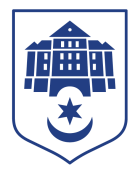 ТЕРНОПІЛЬСЬКА МІСЬКА РАДАПОСТІЙНА КОМІСІЯз гуманітарних питаньПротокол засідання комісії №7від 18.08.2021Всього членів комісії:	(4) Володимир Місько, Любов Вовк, Ружена Волянська, Христина Феціца Присутні члени комісії:	(4) Володимир Місько, Ружена Волянська, Любов Вовк, Христина ФеціцаКворум є. Засідання комісії правочинне.На засідання комісії запрошені:Ольга Похиляк – начальник управління освіти і науки;Володимир Сулима – начальник управління соціальної політики;Катерина Бабій – головний спеціаліст організаційного відділу ради управління організаційно-виконавчої роботи.Головуючий – голова комісії Володимир МіськоСлухали:	Про затвердження порядку денного, відповідно до листа від 10.08.2021 №17111-Ю.Виступив:	Володимир Місько, який запропонував доповнити порядок денний засідання наступним питанням:- Лист управління культури і мистецтв від 17.08.2021 №275/22 щодо виконання доручення комісії з гуманітарних питань від 16.07.2021 №6.11 стосовно реконструкції літньої естради в парку ім.Т.Шевченка та виготовлення проектно-кошторисної документації.Результати голосування за порядок денний в цілому: За – 4, проти-0, утримались-0.Рішення прийнято.ВИРІШИЛИ: Затвердити порядок денний комісії в цілому.Порядок денний засідання:1.Перше питання порядку денного.СЛУХАЛИ: Про призначення іменних стипендій Тернопільської міської ради в галузі освіти для обдарованих дітей.ДОПОВІДАЛА: Ольга ПохилякРезультати голосування за проект рішення: За – 4, проти-0, утримались-0.Рішення прийнято.ВИРІШИЛИ:	Погодити проект рішення міської ради «Про призначення іменних стипендій Тернопільської міської ради в галузі освіти для обдарованих дітей».2.Друге питання порядку денного.СЛУХАЛИ: Про призначення одноразових премій Тернопільської міської ради для науковців  закладів освіти та наукових установ ДОПОВІДАЛА: Ольга ПохилякРезультати голосування за проект рішення: За – 4, проти-0, утримались-0.Рішення прийнято.ВИРІШИЛИ:	Погодити проект рішення міської ради «Про призначення одноразових премій Тернопільської міської ради для науковців  закладів освіти та наукових установ».3.Третє питання порядку денного.СЛУХАЛИ: Про внесення змін в рішення міської ради від 22.11.2018 року № 7/30/29 «Про затвердження Програми «Турбота» на 2019-2021 роки»ДОПОВІДАВ: Володимир СулимаРезультати голосування за проект рішення: За – 4, проти-0, утримались-0.Рішення прийнято.ВИРІШИЛИ:	Погодити проект рішення міської ради «Про внесення змін в рішення міської ради від 22.11.2018 року № 7/30/29 «Про затвердження Програми «Турбота» на 2019-2021 роки».4.Четверте питання порядку денного.СЛУХАЛИ: Лист постійної комісії з питань бюджету та фінансів від 21.07.2021 №12.18 щодо виділення коштів для виконання капітального ремонту підлоги в спортивному залі ТСШ  №7 з поглибленим вивченням іноземних мов.ІНФОРМУВАВ: Володимир МіськоВИРІШИЛИ:	Інформацію взяти до відома.5.П`яте питання порядку денного.СЛУХАЛИ: Лист постійної комісії з питань бюджету та фінансів від 21.07.2021 №12.19 щодо виділення коштів для виконання ремонту сходів біля головного входу в адмінбудівлю ТСШ  № 3 з поглибленим вивченням іноземних мов.ІНФОРМУВАВ: Володимир МіськоВИРІШИЛИ:	Інформацію взяти до відома. 6.Шосте питання порядку денного.СЛУХАЛИ: Лист управління культури і мистецтв від 17.08.2021 №275/22 щодо виконання доручення комісії з гуманітарних питань від 16.07.2021 №6.11 стосовно реконструкції літньої естради в парку ім.Т.Шевченка та виготовлення проектно-кошторисної документації.Результати голосування: За – 4, проти-0, утримались-0.Рішення прийнято.ІНФОРМУВАВ: Володимир МіськоВИРІШИЛИ:	Лист управління культури і мистецтв від 17.08.2021 №275/22 щодо виконання доручення комісії з гуманітарних питань від 16.07.2021 №6.11 стосовно реконструкції літньої естради в парку ім.Т.Шевченка та виготовлення проектно-кошторисної документації направити на розгляд постійної комісії з питань житлово-комунального господарства, екології та надзвичайних ситуацій, енергозабезпечення та енергоефективності.Голова комісії					Володимир МІСЬКОСекретар комісії 					Христина Феціца№п/пНазва проекту рішенняПро призначення іменних стипендій Тернопільської міської ради в галузі освіти для обдарованих дітейПро призначення одноразових премій Тернопільської міської ради для науковців  закладів освіти та наукових установПро внесення змін в рішення міської ради від 22.11.2018 року № 7/30/29 «Про затвердження Програми «Турбота» на 2019-2021 роки»Лист постійної комісії з питань бюджету та фінансів від 21.07.2021 №12.18 щодо виділення коштів для виконання капітального ремонту підлоги в спортивному залі ТСШ  № 7 з поглибленим вивченням іноземних мов.Лист постійної комісії з питань бюджету та фінансів від 21.07.2021 №12.19 щодо виділення коштів для виконання ремонту сходів біля головного входу в адмінбудівлю ТСШ  № 3 з поглибленим вивченням іноземних мов.Лист управління культури і мистецтв від 17.08.2021 №275/22 щодо виконання доручення комісії з гуманітарних питань від 16.07.2021 №6.11 стосовно реконструкції літньої естради в парку ім.Т.Шевченка та виготовлення проектно-кошторисної документації.